                                                           План урока                                                                  Ход урока.Предмет: Художественный труд                  Раздел долгосрочного плана: Дизайн и технологияШкола: КГУ «Бородинская средняя школа»  ФИО учителя: Лаптев А.А.Дата: Класс: 8Количество присутствующих: Количество отсутствующих:Предмет: Художественный труд                  Раздел долгосрочного плана: Дизайн и технологияШкола: КГУ «Бородинская средняя школа»  ФИО учителя: Лаптев А.А.Дата: Класс: 8Количество присутствующих: Количество отсутствующих:Тема урокаИзучение материала и техники изготовления национальных предметов (торсык, круглый стол)Изучение материала и техники изготовления национальных предметов (торсык, круглый стол)8.1.6.1 - Определять и обоснованно выбирать  конструкционные, природные и искусственные материалы и способы обработки и отделки с учетом их свойств и назначения проектируемого объектаЦели урокаВсе учащиеся: определяют и распознают конструкционные, природные и искусственные материалы и способы обработки и отделки с учетом их свойств и назначения проектируемого объектаБольшинство учащихся: классифицируют конструкционные, природные и искусственные материалы и способы обработки и отделки с учетом их свойств и назначения проектируемого объектаНекоторые учащиеся: описывают и сравнивают конструкционные, природные и искусственные материалы и способы обработки и отделки с учетом их свойств и назначения проектируемого объекта Языковые целиНазывают на трех языках некоторые предметы домашней утвари«Торсық»  «Торсык» «Torsyk»«Дөңтелек үстел» «Круглый стол» «Round table»Что такое конструкционные материалы…..Назовите основные части дерева…..Привитие ценностейРазвитие ценностей через идею «Мəнгілік Ел», воспитание гражданского патриотизма, уважения к истории нашей Родины, к языку и традициям казахского народа.Межпредметные связиИстория  (возникновение казахской национальной домашней утвари)Биология (механические и физические свойства древесины)География (места произрастание  различных пород древесины)Навыки использования ИКТИспользование интернета для поиска информации.Предварительные знанияНациональные предметы быта казахского народа.Запланированные этапы урокаЗапланированные этапы урокаЗапланированная деятельность на уроке Запланированная деятельность на уроке РесурсыНачало урока1 мин.2 мин.3 мин.Начало урока1 мин.2 мин.3 мин.Позитивный настрой учащихся на урок:«Начинаем ровно в срок. Наш любименький урок.Дружно за руки возьмемся, и друг другу улыбнемся.»«Круг радости» учащиеся становятся в круг, говорят по очереди комплименты.Проверка домашнего задания:Стратегия  «Мозговой штурм»1. Назавите национальное жилище казахского народа?2. Какие национальные блюда вы знаете?3. Из чего изготавливают предметы быта казахского народа?Знакомство с темой урока, постановка целей обучения и целей урока.    Демонстрация избражений о материалах применяемых при изготовлении предметов домашней утвари казахского народа.    Древесина как природный конструкционный материал. (физические и механические свойства древесины). Строение дерева (корни, ствол, ветви, крона).Искусственные древесные материалы (ДВП, ДСП, фанера)-как вы считаете ребята что мы с вами сегодня будем изучать?Позитивный настрой учащихся на урок:«Начинаем ровно в срок. Наш любименький урок.Дружно за руки возьмемся, и друг другу улыбнемся.»«Круг радости» учащиеся становятся в круг, говорят по очереди комплименты.Проверка домашнего задания:Стратегия  «Мозговой штурм»1. Назавите национальное жилище казахского народа?2. Какие национальные блюда вы знаете?3. Из чего изготавливают предметы быта казахского народа?Знакомство с темой урока, постановка целей обучения и целей урока.    Демонстрация избражений о материалах применяемых при изготовлении предметов домашней утвари казахского народа.    Древесина как природный конструкционный материал. (физические и механические свойства древесины). Строение дерева (корни, ствол, ветви, крона).Искусственные древесные материалы (ДВП, ДСП, фанера)-как вы считаете ребята что мы с вами сегодня будем изучать? Презентация о строении дерева.https://go.mail.ru/search_video?q&rf=1514499&fmСередина урока3 мин.7 мин.8 мин.1 мин.Закрепление. 15 мин.Середина урока3 мин.7 мин.8 мин.1 мин.Закрепление. 15 мин.    Деление на группы. Прием  «Веселый таксист»Каждой группе раздаются различные образы древесных материалов. Учащиеся сравнивают данные образцы, обсуждая в группах различия разных пород древесины (цвет, запах, вес, структура).Разноуровневое задание №1 . 1. Определите  породы древесины (заполнить  таблицу)2. Распределите на хвойные и лиственные.3. Объясните какое значение имеет древесина в жизни человека.Критерии:1. Работу выполняют быстро и аккуратно.2. Определяют различные породы древесины.3. Делят их на хвойные и лиственные.4. Объясняют значение древесины в жизни человека.Дескрипторы (пошаговое выполнение):1. Перечисляют породы древесины.2. Разделяют на хвойные и лиственные.3. Определяют роль древесины в жизни человека..Формативное оценивание: поощрение смайликами с комментариями учителя.Задание№2Учащимся в группах, предлагается изучить информацию  о технике изготовления национальных предметов быта ( таких как торсык и круглый стол).Стратегия ЗХУКритерии:1. Может использовать различные источники информации применяя ИКТ.2. Определять материалы необходимые для изготовления национальных предметов быта (торсык, круглый стол)Дескрипторы:1. Различает различные материалы для изготовления предметов быта.2. Понимает технику изготовления предметов быта.Формативное оценивание: поощрение учащихся смайликами.Физкультминутка.Практическая работа:Группам предлагается выполнить  вариант эскиза:Торсык- выполняют все учащиеся. Круглый стол- выполняют большинство. Круглый стол с казахским национальным орнаментом- некоторые.Критерии:1.Все определят из какого материала выполняются национальные предметы быта. 2.Большинство правильно классифицируют материалы для изготовления предметов национального быта.   3.Некоторые в правильной последовательности выполняют эскиз.Дескрипторы (пошаговое выполнение):1.   Называют разливные породы древесины.2. Классифицируют конструкционные, природные и искусственные материалы3.   Правильно используют чертежные принадлежности при выполнении эскиза.4 Соблюдают порядок построения эскиза изделия.Обратная связь: «Две звезды одно желание»Применяется при оценивании творческой работы обучающихся. Обучающимся предлагается определить два положительных момента и отметить звездочкой(«две звездочки»), и один момент, который, по их мнению, необходимо доработать («желание»)    Деление на группы. Прием  «Веселый таксист»Каждой группе раздаются различные образы древесных материалов. Учащиеся сравнивают данные образцы, обсуждая в группах различия разных пород древесины (цвет, запах, вес, структура).Разноуровневое задание №1 . 1. Определите  породы древесины (заполнить  таблицу)2. Распределите на хвойные и лиственные.3. Объясните какое значение имеет древесина в жизни человека.Критерии:1. Работу выполняют быстро и аккуратно.2. Определяют различные породы древесины.3. Делят их на хвойные и лиственные.4. Объясняют значение древесины в жизни человека.Дескрипторы (пошаговое выполнение):1. Перечисляют породы древесины.2. Разделяют на хвойные и лиственные.3. Определяют роль древесины в жизни человека..Формативное оценивание: поощрение смайликами с комментариями учителя.Задание№2Учащимся в группах, предлагается изучить информацию  о технике изготовления национальных предметов быта ( таких как торсык и круглый стол).Стратегия ЗХУКритерии:1. Может использовать различные источники информации применяя ИКТ.2. Определять материалы необходимые для изготовления национальных предметов быта (торсык, круглый стол)Дескрипторы:1. Различает различные материалы для изготовления предметов быта.2. Понимает технику изготовления предметов быта.Формативное оценивание: поощрение учащихся смайликами.Физкультминутка.Практическая работа:Группам предлагается выполнить  вариант эскиза:Торсык- выполняют все учащиеся. Круглый стол- выполняют большинство. Круглый стол с казахским национальным орнаментом- некоторые.Критерии:1.Все определят из какого материала выполняются национальные предметы быта. 2.Большинство правильно классифицируют материалы для изготовления предметов национального быта.   3.Некоторые в правильной последовательности выполняют эскиз.Дескрипторы (пошаговое выполнение):1.   Называют разливные породы древесины.2. Классифицируют конструкционные, природные и искусственные материалы3.   Правильно используют чертежные принадлежности при выполнении эскиза.4 Соблюдают порядок построения эскиза изделия.Обратная связь: «Две звезды одно желание»Применяется при оценивании творческой работы обучающихся. Обучающимся предлагается определить два положительных момента и отметить звездочкой(«две звездочки»), и один момент, который, по их мнению, необходимо доработать («желание»)Набор образцов различных парод древесины.Смайлики.Смайлики.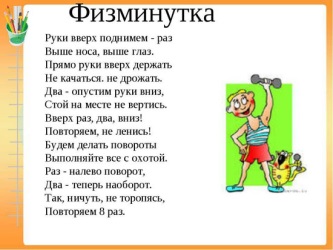 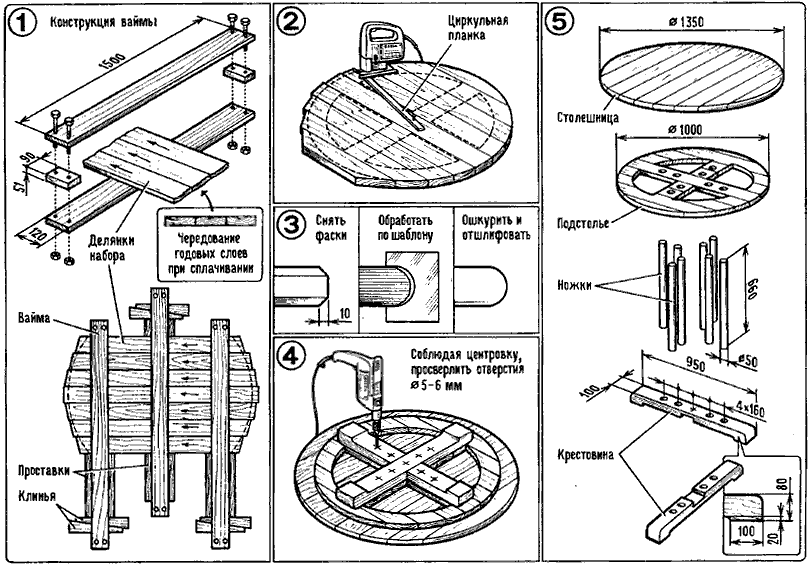 Конец урока3 минКонец урока3 минРефлексия. Сегодня я узнал:Было интересно:Было трудно:Рефлексия. Сегодня я узнал:Было интересно:Было трудно:Дифференциация – каким образом Вы планируете оказать больше поддержки? Какие задачи Вы планируете поставить перед более способными учащимися?Оценивание – как Вы планируете проверить уровень усвоения материала учащимися?Оценивание – как Вы планируете проверить уровень усвоения материала учащимися?Здоровье и соблюдение техники безопасностиЗдоровье и соблюдение техники безопасностиИндивидуальное оценивание, само- и взаимооценивание (ученики). Формативное оценивание (учитель).Индивидуальное оценивание, само- и взаимооценивание (ученики). Формативное оценивание (учитель).Позитивный настрой на урок.Физкультминутка. Соблюдение санитарных норм.Позитивный настрой на урок.Физкультминутка. Соблюдение санитарных норм.Рефлексия по урокуБыли ли цели обучения реалистичными? Что сегодня учащиеся изучили? На что было направлено обучение? Хорошо ли соблюдалась дифференциация?  Выдерживалось ли время обучения? Какие изменения из данного плана я реализовал и почему?Итоги урока, ответы на самые актуальные вопросы из блока слева.Итоги урока, ответы на самые актуальные вопросы из блока слева.Итоги урока, ответы на самые актуальные вопросы из блока слева.Итоги урока, ответы на самые актуальные вопросы из блока слева.Рефлексия по урокуБыли ли цели обучения реалистичными? Что сегодня учащиеся изучили? На что было направлено обучение? Хорошо ли соблюдалась дифференциация?  Выдерживалось ли время обучения? Какие изменения из данного плана я реализовал и почему?Общая оценкаДве вещи лучше всего прошедшие на уроке (касающиеся преподавания и обучения):  Что могло бы посодействовать тому, чтобы урок прошёл ещё лучше? (касающиеся преподавания и обучения)Что я выяснил на уроке о классе или о достижениях/затруднениях отдельных учеников, на что обратить внимание на следующем уроке?  Общая оценкаДве вещи лучше всего прошедшие на уроке (касающиеся преподавания и обучения):  Что могло бы посодействовать тому, чтобы урок прошёл ещё лучше? (касающиеся преподавания и обучения)Что я выяснил на уроке о классе или о достижениях/затруднениях отдельных учеников, на что обратить внимание на следующем уроке?  Общая оценкаДве вещи лучше всего прошедшие на уроке (касающиеся преподавания и обучения):  Что могло бы посодействовать тому, чтобы урок прошёл ещё лучше? (касающиеся преподавания и обучения)Что я выяснил на уроке о классе или о достижениях/затруднениях отдельных учеников, на что обратить внимание на следующем уроке?  Общая оценкаДве вещи лучше всего прошедшие на уроке (касающиеся преподавания и обучения):  Что могло бы посодействовать тому, чтобы урок прошёл ещё лучше? (касающиеся преподавания и обучения)Что я выяснил на уроке о классе или о достижениях/затруднениях отдельных учеников, на что обратить внимание на следующем уроке?  Общая оценкаДве вещи лучше всего прошедшие на уроке (касающиеся преподавания и обучения):  Что могло бы посодействовать тому, чтобы урок прошёл ещё лучше? (касающиеся преподавания и обучения)Что я выяснил на уроке о классе или о достижениях/затруднениях отдельных учеников, на что обратить внимание на следующем уроке?  